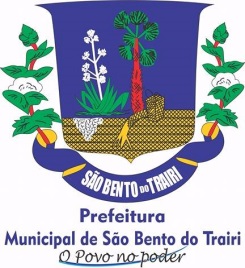 ESTADO DO RIO GRANDE DO NORTEPREFEITURA MUNICIPAL DE SÃO BENTO DO TRAIRISECRETARIA MUNICIPAL DE ADMINISTRAÇÃO E PLANEJAMENTORUA THEODORICO BEZERRA, Nº 90, CENTRO, CEP: 59210-000.CNPJ: 08.160.467/0001-00LEI Nº 144/2017Fica nomeado o Cemitério Público Municipal ROMÃO CORDEIRO DE SOUZA, e dá outras providências. O PREFEITO MUNICIPAL DE SÃO BENTO DO TRAIRI/RN, Faço saber que a Câmara Municipal aprovou e eu sanciono a seguinte Lei: Art.1º -  Fica denominado Cemitério Público Municipal “ ROMÃO CORDEIRO DE SOUZA.  Parágrafo Único -   O poder público municipal providenciara placa de identificação.Art. 2º - Esta Lei entrará em vigor na data de sua publicação, revogadas as disposições em contrário, São Bento do Trair/RN, 26 de dezembro de 2017.José Aracleide de AraújoPrefeito Municipal